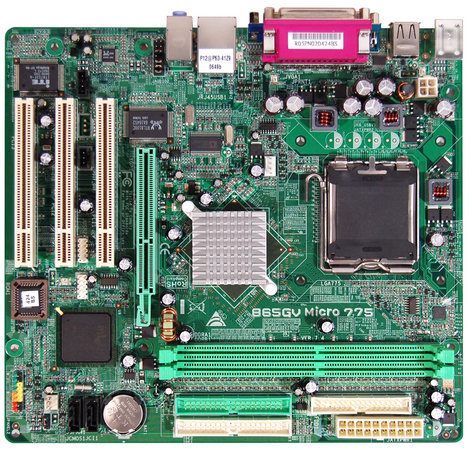 865GV Micro 775 7.xSocket LGA 775Supports Pentium D/Pentium 4/Celeron D ProcessorSupports FSB 400MHz/533MHz/800MHzSupport Intel Hyper-Threading TechnologySupports BIO-Remote 2 TechnologyChipsetIntel 865GV&nbsp;/&nbsp;ICH5CPU SUPPORTIntel® Pentium® D ProcessorIntel® Pentium® 4 ProcessorIntel® Celeron® D ProcessorFSBSupport FSB 533/800MHzMEMORYSupport Dual Channel DDR 200/266/333/400 MHz2 x DDR DIMM Memory SlotMax. Supports up to 2GB MemoryINTEGRATED VIDEOIntel Extreme Graphics 2 , On Board Graphic Max. Share Memory Up To 64MBSTORAGE2 x SATA Connectors2 x IDE Connector LANRealtek RTL8100C - 10/100 ControllerCODECRealtek ALC655 6-Channel AC97 AudioUSB4 x USB 2.0 Port2 x USB 2.0 HeaderEXPANSION SLOT3 x PCI Slot1 x XGP SlotREAR I/O1 x PS/2 Mouse1 x PS/2 Keyboard4 x USB 2.0 Port1 x COM Port1 x Printer Port1 x VGA Port1 x LAN port3 x Audio JacksINTERNAL I/O2 x USB 2.0 Header2 x SATA Connector2 x IDE Connector 1 x Floppy Connector1 x Front Audio Header1 x Front Panel Header1 x CD-IN Header1 x S/PDIF-Out Header1 x CPU Fan Connector1 x System Fan ConnectorDIMENSIONMicro ATX Form Factor Dimension: 21.5cm X 23.5cm ( W x L )OS SUPPORTSupport Windows 2000 / XPACCESSORIES1 x IDE Cable1 x FDD Cable(Optional)1 x SATA Cable(Optional)1 x I/O Shield1 x Fully Setup Driver CD1 x User Manual